Harvest Cup Futurity to be held in Jerome For Paints and Appaloosas- Date June 16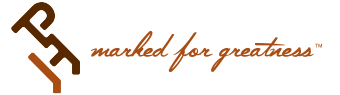 Mail Entries to 					Payment ScheduleRocky Mountain Futurity 				$150 to nominate due March 1, 2024C/O Becky964 west 300 north				$150 to sustain due April 1, 2024Paul, ID  83347					$150 due May 1, 2024						$100 due June 1, 2024Make checks payable to Rocky Mountain Classic						 Questions call Becky Grant			Late entries will be accepted with                                    @ 208-431-9766				double all previous paymentsWe reserve the right to cancel any stakes or other race prior to the actual running thereof without liability, except for the return of nomination and entrance fee. This shall be paid to owners of the horses that remain ELIGIBLE at the time of cancellation.  The decision of the state stewards is final in ALL matters.  Futurity shall be 350 yds. Weight 124. $ 2000 added Sponsored Rocky Mountain Stallion Auction. *Limited to first 8 paid entries.Hair testing will be subject to order of the stewards.  If ordered there will be a $225 charge for hair testing payable to the Race Commission at time of testing. Owner__________________________		Trainer_________________________Address_________________________	            Address________________________City________________ State________		City_________________ State______Zip__________ Telephone___________		Zip________ Telephone____________Signature__________________________	   	  email________________________Name of HorseBreedColor Sex/ageSireDam